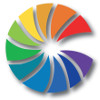 E.Bi.ViPugliaEnte BilateraleVigilanza Privata Puglia 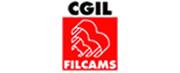 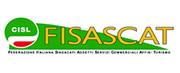 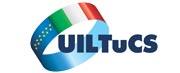 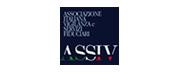 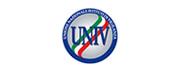 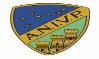 Via G. Amendola, 172/C 70123 BARI BA – cf 93474270720 - Tel. 080 5240807 - Email: info@ebivpuglia.it – pec: ebivpuglia@pec.itSCHEDA AZIENDA(da compilare a cura delle aziende aderenti all’Ente Bilaterale Territoriale della Vigilanza Privata Regione Puglia)L’azienda_____________________________________________________con unità’ lavorativa in_________________________________________Via/Piazza_____________________________n°_____c,a,p____________nella persona di_______________________________________________recapito telefonico/fax__________________________________________email:________________________ pec: ____________________________DESIDERA PARTECIPARE AL SEGUENTECORSO GRATUITO DI FORMAZIONE(indicare il titolo del corso prescelto tra quelli proposti nel catalogo)Data di inizio del corso scelto____________________________________Numero partecipanti___________________________________________Giornata e orario______________________________________________Ai sensi del GDPR Regolamento UE n. 2016/679 esprimo il consenso al trattamento dei dati forniti autorizzando la loro diffusione per gli scopi e le iniziative sviluppate dall’Ente Bilaterale della Vigilanza Privata Regione Puglia  Data _______________________Firma del Responsabile_______________________________________